АДМИНИСТРАЦИЯ АЛЕКСАНДРОВСКОГО СЕЛЬСОВЕТА САРАКТАШСКОГО РАЙОНА ОРЕНБУРГСКОЙ ОБЛАСТИП О С Т А Н О В Л Е Н И Е_________________________________________________________________________________________________________12.10.2022                                с. Вторая Александровка                          № 54-пО создании оперативного штаба (центра поддержки) для помощи членам семей лиц, мобилизованных для участия в специальной военной операцииВ целях оказания помощи членам семей лиц, мобилизованных для участия в специальной военной операции (далее – СВО) в соответствии с Указом Президента Российской Федерации от 21 сентября 2022 г. № 647 "Об объявлении частичной мобилизации в Российской Федерации"(далее - военнослужащие)ПОСТАНОВИЛ:1. Создать:	1.1. Оперативный штаб по оказанию социальной поддержки семьям лиц, призванных на военную службу по мобилизации (далее – оперативный штаб).2. Утвердить:2.1.Состав оперативного штаба (приложение 1)2.2.Положение об оперативном штабе (приложение 2)3. Разместить настоящее постановление на официальном сайте администрации муниципального образования Александровский сельсовета в сети Интернет. 4. Настоящее постановление вступает в силу со дня его официального опубликования.5. Контроль за исполнением постановления оставляю за собой.Глава Александровского сельсовета                                                          Е.Д. РябенкоРазослано: прокуратуре района, членам штаба, официальный сайт, в дело.Состав оперативного штаба по оказанию социальной поддержки семьям лиц, призванных на военную службу по мобилизации.1. Рябенко Евгений Дмитриевич, глава Александровского сельсовета – председатель оперативного штаба.2. Юдина Елена Александровна, специалист 1 категории администрации Александровского сельсовета– заместитель председателя оперативного штаба.3. Букреева Светлана Витальевна, специалист ВУС администрации Александровского сельсовета – секретарь оперативного штабаЧлены оперативного штаба:Харченко Валентина Владимировна, председатель общественного Совета ветерановЕрниязова Марина Сергеевна, председатель общественной инспекции по делам несовершеннолетнихПоложение об оперативном штабе по оказанию социальной поддержки семьям лиц, призванных на военную службу по мобилизации.1. Настоящее положение определяет назначение, структуру, основные задачи и порядок действий оперативного штаба по оказанию социальной поддержки семьям лиц, призванных на военную службу по мобилизации (далее – оперативный штаб).2. Оперативный штаб предназначен для оказания социальной поддержки семьям лиц, призванных на военную службу по мобилизации (далее - военнослужащие).3. Оперативный штаб занимается решением следующих задач:- координацией действий органов местного самоуправления муниципального образования Александровский сельсовет, участвующих в оказании социальной помощи семьям военнослужащих;- рассмотрением проблем возникающих при оказании социальной помощи семьям военнослужащих;- выработкой предложений по проведению мероприятий, направленных на оказание социальной помощи семьям военнослужащих;- организацией взаимодействия с органами государственной власти Российской федерации и Оренбургской области в рамках координации действий по оказанию социальной помощи семьям военнослужащих.4. Для решения задач, предусмотренных настоящим документом, оперативный штаб вправе:- направлять своих представителей для участия в мероприятиях, проводимых органами государственной власти Оренбургской области, а также органами местного самоуправления по вопросам, касающимся задач оперативного штаба;- привлекать к работе специалистов в соответствующих сферах деятельности;- организовывать взаимодействие с органами государственной власти Оренбургской области и организациями, оказывающими социальную помощь семьям военнослужащих;-в случае возникновения необходимости приема информации в круглосуточном режиме привлекать ответственного (назначенного) дежурного;5. Для решения задач, предусмотренных настоящим документом, оперативный штаб обязан:- принимать от членов семей военнослужащих обращения связанные с нарушением их прав на оказании социальной помощи;- принимать от членов семей военнослужащих обращения связанные с необходимостью оказания им социальной помощи; - на основании поступивших в оперативный штаб обращений принимать меры для оказания социальной помощи семьям военнослужащих.- обеспечить функционирование «горячей линии» для приема обращений от семей военнослужащих6. Заседания Оперативного штаба проводит его председатель или один из его заместителей.7. Решения Оперативного штаба оформляются протоколом, который подписывается председательствующим на заседании.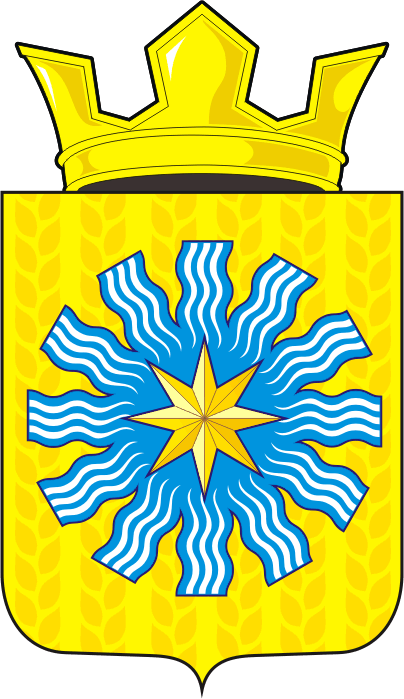 Приложение 1к постановлению администрацииАлександровского сельсовета12.10.2022 № 54-пПриложение 2к постановлению администрацииАлександровского сельсовета12.10.2022 № 54-п